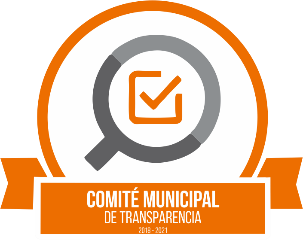 PRESIDENCIA MUNICIPAL                                                                     Oficio: PM/0486/2019                                                                               Asunto: Convocatoria                                                                             del Comité De Transparencia.ORDEN DEL DIA QUINTA SESIÓN DEL COMITÉ DE TRANSPARENCIARESERVA DE INFORMACIÓNSin más por el momento me despido y espero su valiosa asistencia para el desarrollo del orden del día, quedando a sus órdenes.A T E N T A M E N T E“2019, AÑO DE LA IGUALDAD DE GÉNERO EN JALISCO”.Zapotlanejo, Jalisco, A 01 primero de noviembre del 2019_____________________________________C. JOSÉ ROSARIO CAMARENA HERMOSILLOSECRETARIO DEL COMITÉ DE TRANSPARENCIA DE ZAPOTLANEJO, JALISCO.ORDEN DEL DÍA:1.  Registro de Asistencia.2. Bienvenida y exposición de motivos por parte del L.A.P. Héctor Álvarez Contreras, Presidente Municipal de Zapotlanejo y del Comité de Transparencia.3. Presentación Revisión, discusión y en su caso, reserva de la información solicitada dentro del expediente con el número de folio 07826519, con número de expediente INFOMEX/171/2019 por parte del Titular de la Unidad de Transparencia, el C. José Rosario Camarena Hermosillo.4. Observaciones y sugerencias por parte de los integrantes del Consejo.5. Finaliza la reunión.